NINE DTP AUTUMN CONFERENCE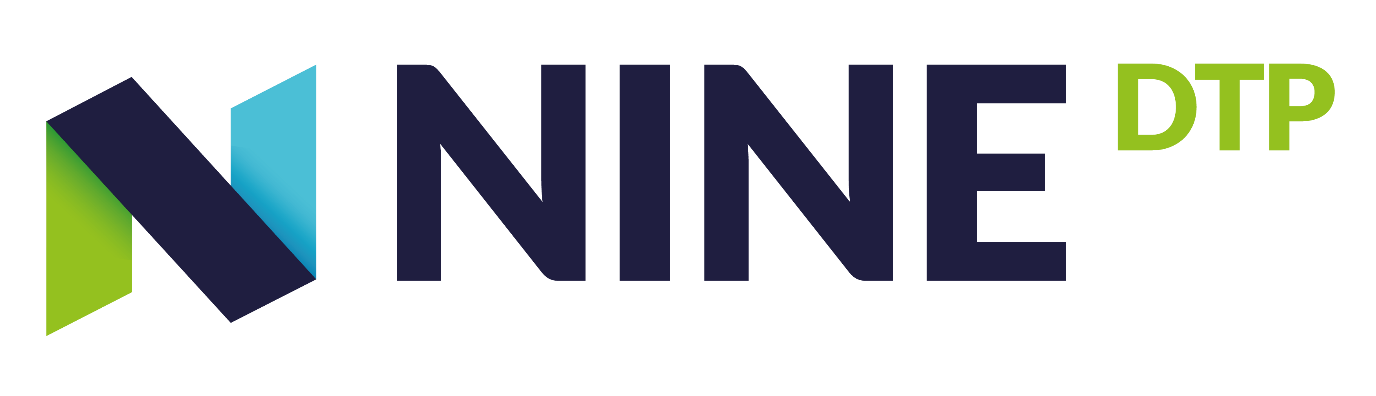 1-2nd November 2018 The Discovery Museum, NewcastleNINEDTP AUTUMN CONFERENCE1-2nd November 2018 The Discovery Museum,  Blandford Square, Newcastle Upon Tyne NE1 4JAhttp://twmuseums.org.uk/discovery.html#NINEConf18DAY 1 Thursday 1st NovemberDAY 1 Thursday 1st NovemberDAY 1 Thursday 1st NovemberDAY 1 Thursday 1st November9.30-10.00Registration and coffee/tea Registration and coffee/tea Registration and coffee/tea 10.00-11.00Plenary Session: Welcome and Introduction to the ConferenceMaggie Roe, NINEDTP Academic Director, Newcastle UniversityIce-breaker 1: Exploring identitiesFacilitators: Jayne Carrick & Katie AllenPlenary Session: Welcome and Introduction to the ConferenceMaggie Roe, NINEDTP Academic Director, Newcastle UniversityIce-breaker 1: Exploring identitiesFacilitators: Jayne Carrick & Katie AllenPlenary Session: Welcome and Introduction to the ConferenceMaggie Roe, NINEDTP Academic Director, Newcastle UniversityIce-breaker 1: Exploring identitiesFacilitators: Jayne Carrick & Katie Allen11.00-11.30Coffee/tea(Guided tour of museum available – sign up on registration) Coffee/tea(Guided tour of museum available – sign up on registration) Coffee/tea(Guided tour of museum available – sign up on registration) 11.30-12.30Interactive WorkshopsInteractive WorkshopsInteractive WorkshopsWorkshop 1AInterdisciplinary, Transdisciplinary & collaborative workingAdam Goldwater Learning, Engagement & Research ManagerGreat North Museum/Tyne & Wear Archives & MuseumsWorkshop 1BPGR Mental Health and the Supervisory RelationshipCaroline DowerHead Durham University Wellbeing ServiceWorkshop 1CKeeping your PhD on track: Life choices, life chances and ‘bloopers’Prof. Robin Humphrey, Faculty of Humanities & Social Sciences, Newcastle& NINEDTP Postdoc Fellows12.30-13.30LunchLunchLunch13.30-14.30Plenary Session: Keynote SpeakerProf. Clare Bambra, Chair of Public Health, Newcastle UniversityTitle: Scaling up: the politics of health and place Plenary Session: Keynote SpeakerProf. Clare Bambra, Chair of Public Health, Newcastle UniversityTitle: Scaling up: the politics of health and place Plenary Session: Keynote SpeakerProf. Clare Bambra, Chair of Public Health, Newcastle UniversityTitle: Scaling up: the politics of health and place 14.30-15.30Plenary Panel: Does academia make us sick? (Interactive session with group discussion)Chair:  Harry Cross, NINEDTP Student, Economics, DurhamCaroline Dower, Head, Durham University Wellbeing ServiceMichael Priestley, NINEDTP Student, Education, Durham Laura Tidd, UG Academic officer, Durham Students UnionPlenary Panel: Does academia make us sick? (Interactive session with group discussion)Chair:  Harry Cross, NINEDTP Student, Economics, DurhamCaroline Dower, Head, Durham University Wellbeing ServiceMichael Priestley, NINEDTP Student, Education, Durham Laura Tidd, UG Academic officer, Durham Students UnionPlenary Panel: Does academia make us sick? (Interactive session with group discussion)Chair:  Harry Cross, NINEDTP Student, Economics, DurhamCaroline Dower, Head, Durham University Wellbeing ServiceMichael Priestley, NINEDTP Student, Education, Durham Laura Tidd, UG Academic officer, Durham Students Union15.30-15.45Coffee/teaCoffee/teaCoffee/tea15.45-16.45Workshops (same choices as morning session)Workshops (same choices as morning session)Workshops (same choices as morning session)Workshop 2AInterdisciplinary, Transdisciplinary & collaborative workingAdam Goldwater Learning, Engagement & Research ManagerGreat North Museum/Tyne & Wear Archives & MuseumsWorkshop 2BPGR Mental Health and the Supervisory RelationshipCaroline DowerHead Durham University Wellbeing ServiceWorkshop 2CKeeping your PhD on track: Life choices, life chances and ‘bloopers’Prof. Robin Humphrey, Faculty of Humanities & Social Sciences, Newcastle& NINEDTP Postdoc FellowsLeave 17.00 from museumOROPTIONAL: Guided walk: Homeless History walking tour Sign up at registration (final destination Baltic) Maximum 25 peopleOPTIONAL: Guided walk: Homeless History walking tour Sign up at registration (final destination Baltic) Maximum 25 peopleOPTIONAL: Guided walk: Homeless History walking tour Sign up at registration (final destination Baltic) Maximum 25 peopleWalk to Newcastle University campus for optional Public Lecture at Curtis Auditorium (seats allocated on a first come first served basis) Guides will leave promptly 17.00 from museumWalk to Newcastle University campus for optional Public Lecture at Curtis Auditorium (seats allocated on a first come first served basis) Guides will leave promptly 17.00 from museumWalk to Newcastle University campus for optional Public Lecture at Curtis Auditorium (seats allocated on a first come first served basis) Guides will leave promptly 17.00 from museum17.30-18.45Curtis Auditorium Herschel Building, NU campusOPTIONAL:  Public Lecture: Brexit and populism: a sociological perspectiveProfessor Mike Savage, London School of Economics and Political Science (hosted by Professor Roger Burrows, SAPL, Newcastle University). https://www.ncl.ac.uk/events/noticeboard/item/brexitandpopulismasociologicalperspective.htmlOPTIONAL:  Public Lecture: Brexit and populism: a sociological perspectiveProfessor Mike Savage, London School of Economics and Political Science (hosted by Professor Roger Burrows, SAPL, Newcastle University). https://www.ncl.ac.uk/events/noticeboard/item/brexitandpopulismasociologicalperspective.htmlOPTIONAL:  Public Lecture: Brexit and populism: a sociological perspectiveProfessor Mike Savage, London School of Economics and Political Science (hosted by Professor Roger Burrows, SAPL, Newcastle University). https://www.ncl.ac.uk/events/noticeboard/item/brexitandpopulismasociologicalperspective.html19.00-22.30 Reception (free buffet dinner, pay bar) at Baltic Centre for Contemporary Art, Gateshead Quayside NE8 3BA  http://baltic.art/visit/getting-to-balticWhere your PhD leads you John Hogan, Newcastle RegistrarVote of Thanks Prof. Debbie Riby, NINEDTP Director, Durham UniversityReception (free buffet dinner, pay bar) at Baltic Centre for Contemporary Art, Gateshead Quayside NE8 3BA  http://baltic.art/visit/getting-to-balticWhere your PhD leads you John Hogan, Newcastle RegistrarVote of Thanks Prof. Debbie Riby, NINEDTP Director, Durham UniversityReception (free buffet dinner, pay bar) at Baltic Centre for Contemporary Art, Gateshead Quayside NE8 3BA  http://baltic.art/visit/getting-to-balticWhere your PhD leads you John Hogan, Newcastle RegistrarVote of Thanks Prof. Debbie Riby, NINEDTP Director, Durham UniversityDAY 2 Friday 2nd NovemberDAY 2 Friday 2nd NovemberDAY 2 Friday 2nd NovemberDAY 2 Friday 2nd November8.45-9.15Registration and coffee/teaRegistration and coffee/teaRegistration and coffee/tea9.15-9.30Plenary Session: Welcome and Introduction to the dayProf. Debbie, Riby, NINEDTP Director, Durham UniversityIce-breaker 2 Facilitated by Jayne Carrick &  Katie AllenPlenary Session: Welcome and Introduction to the dayProf. Debbie, Riby, NINEDTP Director, Durham UniversityIce-breaker 2 Facilitated by Jayne Carrick &  Katie AllenPlenary Session: Welcome and Introduction to the dayProf. Debbie, Riby, NINEDTP Director, Durham UniversityIce-breaker 2 Facilitated by Jayne Carrick &  Katie Allen9.30-10.30Interactive WorkshopsInteractive WorkshopsInteractive WorkshopsWorkshop 3AArriving in NINE:Interactive session for New Starters.Led by Sarah Rylance, Carole Milburn  NINEDTP Administration NewcastleWorkshop 3BAlternative FuturesGraham Young Independent ConsultantEstablished Traidcraft, Chair of Northern Heartlands HLF Great Place SchemeWorkshop 3CMaking a Difference: Generating Impact & Considering OutputsRuth MachenPostdoctoral Fellow in Spatial Planning, SAPL, Newcastle University10.30-11.00Coffee/teaGuided tour of museum available – sign up at registrationCoffee/teaGuided tour of museum available – sign up at registrationCoffee/teaGuided tour of museum available – sign up at registration11.00-12.00Plenary Panel: Living, Working and Researching in the North-East & Northern Irish ContextChair:  Prof. Lee McGowan, QUB (5 mins)Prof. Mark Tewdr-Jones, SAPL, Newcastle (10 mins)Jessie Jacobs, TUC & NE mental health charities (10 mins) Lisa Whitten, NINEDTP Student Year 2 (QUB) (10 mins)  Plenary Panel: Living, Working and Researching in the North-East & Northern Irish ContextChair:  Prof. Lee McGowan, QUB (5 mins)Prof. Mark Tewdr-Jones, SAPL, Newcastle (10 mins)Jessie Jacobs, TUC & NE mental health charities (10 mins) Lisa Whitten, NINEDTP Student Year 2 (QUB) (10 mins)  Plenary Panel: Living, Working and Researching in the North-East & Northern Irish ContextChair:  Prof. Lee McGowan, QUB (5 mins)Prof. Mark Tewdr-Jones, SAPL, Newcastle (10 mins)Jessie Jacobs, TUC & NE mental health charities (10 mins) Lisa Whitten, NINEDTP Student Year 2 (QUB) (10 mins)  12.00-12.45Plenary Session:  Student Voices:Facilitators: Katie Allen & Alice Amber-KeeganPlenary Session:  Student Voices:Facilitators: Katie Allen & Alice Amber-KeeganPlenary Session:  Student Voices:Facilitators: Katie Allen & Alice Amber-Keegan12.45-13.45LUNCHLUNCHLUNCH13.45-14.45Plenary Session: Keynote SpeakerProfessor Peter Hansen Modernity, Empire and Commercialism in MountaineeringChair: Harry CrossPlenary Session: Keynote SpeakerProfessor Peter Hansen Modernity, Empire and Commercialism in MountaineeringChair: Harry CrossPlenary Session: Keynote SpeakerProfessor Peter Hansen Modernity, Empire and Commercialism in MountaineeringChair: Harry Cross14.45-15.45WorkshopsWorkshopsWorkshopsWorkshop 4AArriving in NINEInteractive session for New StartersLed by Sarah Rylance, Carole MilburnWorkshop 4BAlternative FuturesGraham Young Independent Consultant. Established Traidcraft, Chair of Northern HeartlandsWorkshop 4CGenerating Impact & Considering OutputsRuth MachenPostdoctoral Fellow in Spatial Planning, SAPL, Newcastle University15.45-16.30Coffee/tea & NetworkingRoundup/Wrap-up/ThanksJayne CarrickCoffee/tea & NetworkingRoundup/Wrap-up/ThanksJayne CarrickCoffee/tea & NetworkingRoundup/Wrap-up/ThanksJayne Carrick16.30Conference EndsConference EndsConference Ends